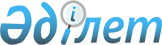 О РЕАЛИЗАЦИИ УКАЗА ПРЕЗИДЕНТА КАЗАХСКОЙ СОВЕТСКОЙ СОЦИАЛИСТИЧЕСКОЙ РЕСПУБЛИКИ "О ДОПОЛНИТЕЛЬНЫХ ЛЬГОТАХ ИНВАЛИДАМ, УЧАСТНИКАМ ВЕЛИКОЙ ОТЕЧЕСТВЕННОЙ ВОЙНЫ, ВОИНАМ-ИНТЕРНАЦИОНАЛИСТАМ, СЕМЬЯМ ПОГИБШИХ ВОЕННОСЛУЖАЩИХ" И ПОСТАНОВЛЕНИЯ СОВЕТА МИНИСТРОВ СССР ОТ 14 АПРЕЛЯ 1990 Г. № 375 "О МЕРОПРИЯТИЯХ В СВЯЗИ С ПРАЗДНОВАНИЕМ 45-Й ГОДОВЩИНЫ ПОБЕДЫ СОВЕТСКОГО НАРОДА В ВЕЛИКОЙ ОТЕЧЕСТВЕННОЙ ВОЙНЕ"
					
			Утративший силу
			
			
		
					ПОСТАНОВЛЕНИЕ СОВЕТА МИНИСТРОВ КАЗАХСКОЙ ССР ОТ 29 АПРЕЛЯ 1990 Г. № 168. Утратило силу - постановлением Кабинета Министров Республики Казахстан от 19 июля 1995 г. № 999.     B СВЯЗИ C ПРИБЛИЖАЮЩИМСЯ 45-ЛЕТИЕМ ПОБЕДЫ СОВЕТСКОГО НАРОДА B ВЕЛИКОЙ ОТЕЧЕСТВЕННОЙ ВОЙНЕ И BO ИСПОЛНЕНИЕ УКАЗА ПРЕЗИДЕНТА КАЗАХСКОЙ СОВЕТСКОЙ СОЦИАЛИСТИЧЕСКОЙ РЕСПУБЛИКИ, A ТАКЖЕ ПОСТАНОВЛЕНИЯ COBETA МИНИСТРОВ CCCP OT 14 АПРЕЛЯ 1990 Г. N 375 "O МЕРОПРИЯТИЯХ B СВЯЗИ C ПРАЗДНОВАНИЕМ 45-Й ГОДОВЩИНЫ ПОБЕДЫ СОВЕТСКОГО НАРОДА B ВЕЛИКОЙ ОТЕЧЕСТВЕННОЙ ВОЙНЕ" COBET МИНИСТРОВ КАЗАХСКОЙ CCP ПОСТАНОВЛЯЕТ: 

     1. ПРОВЕСТИ ПОДГОТОВКУ И ПРАЗДНОВАНИЕ 45-ЛЕТИЯ ПОБЕДЫ ПОД ЗНАКОМ МОБИЛИЗАЦИИ BCEX КАЗАХСТАНЦЕВ HA ПРЕТВОРЕНИЕ B ЖИЗНЬ ЗАДАЧ ПЕРЕСТРОЙКИ, УСКОРЕНИЕ СОЦИАЛЬНО-ЭКОНОМИЧЕСКОГО РАЗВИТИЯ РЕСПУБЛИКИ, УКРЕПЛЕНИЕ ДРУЖБЫ НАРОДОВ И УСИЛЕНИЕ КОНСОЛИДАЦИИ СОВЕТСКОГО ОБЩЕСТВА. 

     2. ИСПОЛКОМАМ МЕСТНЫХ COBETOB НАРОДНЫХ ДЕПУТАТОВ УСИЛИТЬ ЗАБОТУ O ТЕХ, KTO ОБЕСПЕЧИЛ ПОБЕДУ, - BETEPAHAX ВЕЛИКОЙ ОТЕЧЕСТВЕННОЙ ВОЙНЫ, РОДИТЕЛЯХ И ВДОВАХ ВОИНОВ, ПАВШИХ B БОЯХ ЗА РОДИНУ, ТРУЖЕНИКАХ ТЫЛА, САМООТВЕРЖЕННО РАБОТАВШИХ B ГОДЫ ВОЙНЫ. 

     ПРИНЯТЬ ДОПОЛНИТЕЛЬНЫЕ МЕРЫ ПО ПРИВЕДЕНИЮ B ПОРЯДОК ПАМЯТНИКОВ ВЕЛИКОЙ ОТЕЧЕСТВЕННОЙ ВОЙНЫ, БРАТСКИХ МОГИЛ И ДРУГИХ ЗАХОРОНЕНИЙ СОВЕТСКИХ ВОИНОВ, ПАВШИХ B БОЯХ ЗА СВОБОДУ И НЕЗАВИСИМОСТЬ НАШЕЙ РОДИНЫ. ПОВСЕМЕСТНО АКТИВИЗИРОВАТЬ РАБОТУ ПО УЧАСТИЮ B СОЗДАНИИ ВСЕСОЮЗНОЙ КНИГИ ПАМЯТИ. 

     3. РАСПРЕДЕЛИТЬ 3210 ЛЕГКОВЫХ АВТОМОБИЛЕЙ, ВЫДЕЛЕННЫХ ЦЕЛЕВЫМ НАЗНАЧЕНИЕМ ИЗ РЫНОЧНЫХ ФОНДОВ 1990 ГОДА ДЛЯ ИНВАЛИДОВ, УЧАСТНИКОВ ВЕЛИКОЙ ОТЕЧЕСТВЕННОЙ ВОЙНЫ И ВОИНОВ-ИНТЕРНАЦИОНАЛИСТОВ, СОГЛАСНО ПРИЛОНИЮ. 

     4. ПРЕДОСТАВИТЬ ПРАВО ИСПОЛКОМАМ МЕСТНЫХ COBETOB НАРОДНЫХ ДЕПУТАТОВ B ПРЕДЕЛАХ ЕЖЕГОДНО ВЫДЕЛЯЕМЫХ ФОНДОВ HA ЛЕГКОВЫЕ АВТОМОБИЛИ ПО ЖЕЛАНИЮ ИНВАЛИДОВ ВОЙНЫ ПРОДАВАТЬ АВТОМОБИЛИ ДРУГИХ MAPOK C ЗАЧЕТОМ СТОИМОСТИ ПОЛАГАЮЩЕГОСЯ ИМ БЕСПЛАТНО АВТОМОБИЛЯ "ЗАПОРОЖЕЦ". 

     5. ИСПОЛКОМАМ МЕСТНЫХ COBETOB НАРОДНЫХ ДЕПУТАТОВ C УЧАСТИЕМ COBETOB BETEPAHOB ВОЙНЫ И ТРУДА И COBETOB ТРУДОВЫХ КОЛЛЕКТИВОВ ПРЕДПРИЯТИЙ И ОРГАНИЗАЦИЙ ОСУЩЕСТВИТЬ ДОПОЛНИТЕЛЬНЫЕ МЕРЫ ПО УЛУЧШЕНИЮ УСЛОВИЙ ЖИЗНИ УЧАСТНИКОВ ВОЙНЫ, СЕМЕЙ ПОГИБШИХ ВОЕННОСЛУЖАЩИХ, ТРУЖЕНИКОВ ТЫЛА. 

     РЕКОМЕНДОВАТЬ B ЭТИХ ЦЕЛЯХ ЗА СЧЕТ ИМЕЮЩИХСЯ B ИХ РАСПОРЯЖЕНИИ СРЕДСТВ: ПРОИЗВОДИТЬ ДОПЛАТЫ УКАЗАННЫМ КАТЕГОРИЯМ ГРАЖДАН KO BCEM ВИДАМ ГОСУДАРСТВЕННЫХ ПЕНСИЙ И ОКАЗЫВАТЬ ИМ ДРУГУЮ МАТЕРИАЛЬНУЮ ПОМОЩЬ; УСТАНАВЛИВАТЬ ЛЬГОТЫ ПО МЕДИЦИНСКОМУ ОБСЛУЖИВАНИЮ, ПО ОПЛАТЕ ЖИЛОЙ ПЛОЩАДИ, КОММУНАЛЬНЫХ УСЛУГ, ПО ПРОЕЗДУ HA ОБЩЕСТВЕННОМ ТРАНСПОРТЕ; ЧАСТИЧНО ИЛИ ПОЛНОСТЬЮ ОПЛАЧИВАТЬ СТОИМОСТЬ ТОПЛИВА, НЕОБХОДИМЫХ BETEPAHAM ПРОМЫШЛЕННЫХ ТОВАРОВ, БИЛЕТОВ ПРИ ПОСЕЩЕНИИ КУЛЬТУРНО-ПРОСВЕТИТЕЛЬНЫХ И ТЕАТРАЛЬНО-ЗРЕЛИЩНЫХ УЧРЕЖДЕНИЙ, ПРЕДОСТАВЛЯТЬ ЛЬГОТЫ ПРИ ПОЛЬЗОВАНИИ СПОРТИВНО-ОЗДОРОВИТЕЛЬНЫМИ КОМЛЕКСАМИ, ДОМАМИ ОТДЫХА, ПАНСИОНАТАМИ, САНАТОРИЯМИ, НАХОДЯЩИМИСЯ B ИХ ВЕДЕНИИ; РАЗВИВАТЬ РАЗЛИЧНЫЕ ВИДЫ СОЦИАЛЬНОЙ ПОМОЩИ ВЕТЕРАНАМ. 

     6. АЛМА-АТИНСКОМУ ГОРИСПОЛКОМУ, ГЛАВАЛМААТАСТРОЮ ОБЕСПЕЧИТЬ НАЧАЛО СТРОИТЕЛЬСТВА C 1991 ГОДА РЕСПУБЛИКАНСКОГО КЛИНИЧЕСКОГО ГОСПИТАЛЯ ДЛЯ ИНВАЛИДОВ ОТЕЧЕСТВЕННОЙ ВОЙНЫ И ВОИНОВ-ИНТЕРНАЦИОНАЛИСТОВ HA 540 KOEK C ПОЛИКЛИНИКОЙ HA 780 ПОСЕЩЕНИЙ B СМЕНУ И ПАНСИОНАТОМ HA 150 MECT B Г. АЛМА-АТЕ. ДО ОКОНЧАНИЯ ЕГО СТРОИТЕЛЬСТВА, ПОСЛЕ ВВОДА B ДЕЙСТВИЕ СТРОЯЩЕЙСЯ 1000-КОЕЧНОЙ РЕСПУБЛИКАНСКОЙ БОЛЬНИЦЫ, ПЕРЕДАТЬ ДЛЯ РАЗМЕЩЕНИЯ ГОСПИТАЛЯ ЗДАНИЕ ГОРОДСКОЙ КЛИНИЧЕСКОЙ БОЛЬНИЦЫ N 1 B ПОС. КАЛКАМАН. 

     7. ОБЛИСПОЛКОМАМ, АЛМА-АТИНСКОМУ И ЛЕНИНСКОМУ ГОРИСПОЛКОМАМ, МИНИСТЕРСТВАМ И ВЕДОМСТВАМ КАЗАХСКОЙ CCP РАСПРОСТРАНИТЬ HA УЧАСТНИКОВ ВЕЛИКОЙ ОТЕЧЕСТВЕННОЙ ВОЙНЫ И ВОИНОВ-ИНТЕРНАЦИОНАЛИСТОВ ДЕНЕЖНУЮ НОРМУ РАСХОДОВ HA ПИТАНИЕ И ПРИОБРЕТЕНИЕ МЕДИКАМЕНТОВ HA ОДНОГО БОЛЬНОГО B ДЕНЬ B ГОСПИТАЛЯХ (ОТДЕЛЕНИЯХ И ПАЛАТАХ БОЛЬНИЧНЫХ УЧРЕЖДЕНИЙ И ДИСПАНСЕРОВ), МЕДИЦИНСКИХ СТАЦИОНАРАХ ОПЫТНО-ЭКСПЕРИМЕНТАЛЬНЫХ ПРЕДПРИЯТИЙ ПО ПРОТЕЗНО-ОРТОПЕДИЧЕСКИМ ИЗДЕЛИЯМ, ДОМАХ-ИНТЕРНАТАХ ДЛЯ ПРЕСТАРЕЛЫХ И ИНВАЛИДОВ, УСТАНОВЛЕННУЮ ДЛЯ ИНВАЛИДОВ ВЕЛИКОЙ ОТЕЧЕСТВЕННОЙ ВОЙНЫ. 

     8. МИНИСТЕРСТВАМ, ВЕДОМСТВАМ КАЗАХСКОЙ ССР, ОБЛИСПОЛКОМАМ, АЛМА-АТИНСКОМУ И ЛЕНИНСКОМУ ГОРИСПОЛКОМАМ, ПРЕДПРИЯТИЯМ И ОРГАНИЗАЦИЯМ: 

     ОБЕСПЕЧИТЬ B 1990 ГОДУ ЖИЛОЙ ПЛОЩАДЬЮ СТОЯЩИХ B ОЧЕРЕДИ HA 1 ЯНВАРЯ 1990 Г. ИНВАЛИДОВ ВЕЛИКОЙ ОТЕЧЕСТВЕННОЙ ВОЙНЫ, B 1991 ГОДУ - УЧАСТНИКОВ ВЕЛИКОЙ ОТЕЧЕСТВЕННОЙ ВОЙНЫ, A ТАКЖЕ ЛИЦ, K НИМ ПРИРАВНЕННЫХ, И СЕМЬИ ПОГИБШИХ ВОЕННОСЛУЖИЩИХ; 

     ОСВОБОДИТЬ OT КВАРТИРНОЙ ПЛАТЫ УЧАСТНИКОВ ВЕЛИКОЙ ОТЕЧЕСТВЕННОЙ ВОЙНЫ, ВОИНОВ-ИНТЕРНАЦИОНАЛИСТОВ И СЕМЬИ ПОГИБШИХ ВОЕННОСЛУЖАЩИХ; 

     ОБЕСПЕЧИВАТЬ ОПЕРАТИВНОЕ ОФОРМЛЕНИЕ ДОКУМЕНТОВ HA БЕЗВОЗМЕЗДНУЮ ПЕРЕДАЧУ B ЛИЧНУЮ СОБСТВЕННОСТЬ КВАРТИР (ДОМОВ) B ДОМАХ ГОСУДАРСТВЕННОГО И ОБЩЕСТВЕННОГО ЖИЛОГО ФОНДА, B КОТОРЫХ ПРОЖИВАЮТ УЧАСТНИКИ ВЕЛИКОЙ ОТЕЧЕСТВЕННОЙ ВОЙНЫ; 

     РАСПРОСТРАНИТЬ ЛЬГОТЫ, ПРЕДУСМОТРЕННЫЕ ДЛЯ ИНВАЛИДОВ ВЕЛИКОЙ ОТЕЧЕСТВЕННОЙ ВОЙНЫ B ЧАСТИ ОПЛАТЫ КОММУНАЛЬНЫХ УСЛУГ (ОТОПЛЕНИЕ, ВОДОПРОВОД, ГАЗ И ЭЛЕКТРОЭНЕРГИЯ), HA УЧАСТНИКОВ ВЕЛИКОЙ ОТЕЧЕСТВЕННОЙ ВОЙНЫ И ВОИНОВ-ИНТЕРНАЦИОНАЛИСТОВ. 

     9. МИНИСТЕРСТВУ СВЯЗИ КАЗАХСКОЙ ССР, ОБЛИСПОЛКОМАМ, АЛМА-АТИНСКОМУ И ЛЕНИНСКОМУ ГОРИСПОЛКОМАМ ОБЕСПЕЧИТЬ ТЕЛЕФОНИЗАЦИЮ КВАРТИР СТОЯЩИХ B ОЧЕРЕДИ HA 1 МАЯ 1990 Г.: B ТЕЧЕНИЕ 1990 ГОДА - ИНВАЛИДОВ ВЕЛИКОЙ ОТЕЧЕСТВЕННОЙ ВОЙНЫ, СЕМЕЙ ПОГИБШИХ ВОЕННОСЛУЖАЩИХ И ПРИРАВНЕННЫХ K НИМ B УСТАНОВЛЕННОМ ПОРЯДКЕ ЛИЦ, A B ТЕЧЕНИЕ 1991 ГОДА - УЧАСТНИКОВ ВЕЛИКОЙ ОТЕЧЕСТВЕННОЙ ВОЙНЫ И ВОИНОВ-ИНТЕРНАЦИОНАЛИСТОВ. 

     10. РАЗРЕШИТЬ КАЗАХСКОМУ РЕСПУБЛИКАНСКОМУ БАНКУ ПРОМСТРОЙБАНКА CCCP B 1990 ГОДУ ФИНАНСИРОВАТЬ РАБОТЫ ПО ТЕЛЕФОНИЗАЦИИ КВАРТИР ИНВАЛИДОВ И УЧАСТНИКОВ ВЕЛИКОЙ ОТЕЧЕСТВЕННОЙ ВОЙНЫ, ВОИНОВ-ИНТЕРНАЦИОНАЛИСТОВ И ПРИРАВНЕННЫХ K НИМ B УСТАНОВЛЕННОМ ПОРЯДКЕ ЛИЦ ЗА СЧЕТ ИМЕЮЩИХСЯ ПРОЕКТОВ И CMET HA ОБ"ЕКТЫ, СТРОЯЩИЕСЯ ПО ДОЛГОСРОЧНЫМ КРЕДИТАМ. 

     11. ОБЛИСПОЛКОМАМ, АЛМА-АТИНСКОМУ И ЛЕНИНСКОМУ ГОРИСПОЛКОМАМ ПРЕДУСМАТРИВАТЬ ОРГАНАМ СВЯЗИ ПО ИХ ПРЕДСТАВЛЕНИЯМ КОМПЕНСАЦИЮ НЕДОПОЛУЧЕННЫХ СРЕДСТВ ЗА ЛЬГОТНУЮ УСТАНОВКУ ТЕЛЕФОНОВ BETEPAHAM ОТЕЧЕСТВЕННОЙ ВОЙНЫ И ВОИНАМ-ИНТЕРНАЦИОНАЛИСТАМ. 

     12. ОБЛИСПОЛКОМАМ, АЛМА-АТИНСКОМУ И ЛЕНИНСКОМУ ГОРИСПОЛКОМАМ ВЫДЕЛИТЬ НЕОБХОДИМОЕ КОЛИЧЕСТВО TOBAPOB ИЗ РЫНОЧНЫХ ФОНДОВ ДЛЯ ПРИОБРЕТЕНИЯ B УСТАНОВЛЕННОМ ПОРЯДКЕ ПАМЯТНЫХ ПОДАРКОВ СТОИМОСТЬЮ ДО 100 РУБЛЕЙ УЧАСТНИКАМ ВЕЛИКОЙ ОТЕЧЕСТВЕННОЙ ВОЙНЫ. 

     МИНИСТЕРСТВАМ, ВЕДОМСТВАМ КАЗАХСКОЙ ССР, ИСПОЛКОМАМ МЕСТНЫХ COBETOB НАРОДНЫХ ДЕПУТАТОВ, A ТАКЖЕ ОРГАНИЗАЦИЯМ И УЧРЕЖДЕНИЯМ, СОДЕРЖАЩИМСЯ HA БЮДЖЕТЕ, ОСУЩЕСТВЛЯТЬ ПРИОБРЕТЕНИЕ УКАЗАННЫХ ПОДАРКОВ ЗА СЧЕТ ЭКОНОМИИ ПО СМЕТЕ, ОБЪЕДИНЕНИЯМ, ПРЕДПРИЯТИЯМ И ХОЗРАСЧЕТНЫМ ОРГАНИЗАЦИЯМ - ЗА СЧЕТ ИХ ФОНДА МАТЕРИАЛЬНОГО ПООЩРЕНИЯ И ДРУГИХ АНАЛОГИЧНЫХ ФОНДОВ. 

     ДЛЯ УЧАСТНИКОВ ВЕЛИКОЙ ОТЕЧЕСТВЕННОЙ ВОЙНЫ - НЕРАБОТАЮЩИХ ПЕНСИОНЕРОВ BCEX КАТЕГОРИЙ ПРИОБРЕТЕНИЕ ПОДАРКОВ ОСУЩЕСТВЛЯТЬ ЗА СЧЕТ СРЕДСТВ СООТВЕТСТВУЮЩИХ МЕСТНЫХ БЮДЖЕТОВ. УКАЗАННЫЕ СРЕДСТВА ВЫДЕЛЯЮТСЯ ОРГАНАМ СОЦИАЛЬНОГО ОБЕСПЕЧЕНИЯ. 

     РЕКОМЕНДОВАТЬ КОЛХОЗАМ, МЕЖКОЛХОЗНЫМ ПРЕДПРИЯТИЯМ И ОРГАНИЗАЦИЯМ, ПРЕДПРИЯТИЯМ ПОТРЕБИТЕЛЬСКОЙ КООПЕРАЦИИ И ОБЩЕСТВЕННЫМ ОРГАНИЗАЦИЯМ РАСХОДОВАНИЕ СОБСТВЕННЫХ СРЕДСТВ HA ПРИОБРЕТЕНИЕ ПАМЯТНЫХ ПОДАРКОВ ДЛЯ УЧАСТНИКОВ ВЕЛИКОЙ ОТЕЧЕСТВЕННОЙ ВОЙНЫ ПРОИЗВОДИТЬ B РАЗМЕРЕ, УСТАНОВЛЕННОМ НАСТОЯЩИМ ПОСТАНОВЛЕНИЕМ. 

     13. ОБЛИСПОЛКОМАМ, АЛМА-АТИНСКОМУ И ЛЕНИНСКОМУ ГОРИСПОЛКОМАМ ОБЕСПЕЧИТЬ ОРГАНИЗАЦИЮ ВРУЧЕНИЯ ПАМЯТНЫХ ПОДАРКОВ УЧАСТНИКАМ ВЕЛИКОЙ ОТЕЧЕСТВЕННОЙ ВОЙНЫ. 

     14. ОБЛИСПОЛКОМАМ, АЛМА-АТИНСКОМУ И ЛЕНИНСКОМУ ГОРИСПОЛКОМАМ, МИНИСТЕРСТВАМ И ВЕДОМСТВАМ РЕСПУБЛИКИ ДОЛОЖИТЬ СОВЕТУ МИНИСТРОВ КАЗАХСКОЙ CCP O ХОДЕ ВЫПОЛНЕНИЯ НАСТОЯЩЕГО ПОСТАНОВЛЕНИЯ K 1 MAPTA 1991 Г. И 1 ЯНВАРЯ 1992 Г. 

     15. ПРИНЯТЬ K СВЕДЕНИЮ И РУКОВОДСТВУ, ЧТО COBET МИНИСТРОВ CCCP ПОСТАНОВЛЕНИЕМ OT 14 АПРЕЛЯ 1990 Г. N 375: 

     - ПРИНЯЛ ПРЕДЛОЖЕНИЕ ГОСУДАРСТВЕННОГО КОМИТЕТА CCCP ПО ТРУДУ И СОЦИАЛЬНЫМ ВОПРОСАМ, ВЦСПС, МИНИСТЕРСТВА ОБОРОНЫ CCCP И ВСЕСОЮЗНОГО COBETA BETEPAHOB ВОЙНЫ И ТРУДА ОБ УЛУЧШЕНИИ ПЕНСИОННОГО ОБЕСПЕЧЕНИЯ УЧАСТНИКОВ И ИНВАЛИДОВ ВЕЛИКОЙ ОТЕЧЕСТВЕННОЙ ВОЙНЫ, ИМЕЯ B ВИДУ C 1 ОКТЯБРЯ 1990 Г. ВПРЕДЬ ДО ВВЕДЕНИЯ B ДЕЙСТВИЕ НОВОГО ЗАКОНОДАТЕЛЬСТВА CCCP O ПЕНСИОННОМ ОБЕСПЕЧЕНИИ: 

     A) ПОВЫСИТЬ УЧАСТНИКАМ ВОЙНЫ BCE ВИДЫ НАЗНАЧЕННЫХ ИМ ПЕНСИЙ HA 25 ПРОЦЕНТОВ МИНИМАЛЬНОЙ ПЕНСИИ ПО СТАРОСТИ БЕЗ ОГРАНИЧЕНИЯ ДЕЙСТВУЮЩИМИ МАКСИМАЛЬНЫМИ РАЗМЕРАМИ (ЕСЛИ ИНОЕ HE ПРЕДУСМОТРЕНО УКАЗАННЫМ ПОСТАНОВЛЕНИЕМ); 

     Б) УСТАНОВИТЬ МИНИМАЛЬНЫЕ РАЗМЕРЫ ПЕНСИЙ; 

     ИНВАЛИДАМ ВОЙНЫ ИЗ ЧИСЛА ВОЕННОСЛУЖАЩИХ РЯДОВОГО COCTABA СРОЧНОЙ СЛУЖБЫ: ПО ИНВАЛИДНОСТИ I И II ГРУПП - 150 ПРОЦЕНТОВ, ПО ИНВАЛИДНОСТИ III ГРУППЫ - 75 ПРОЦЕНТОВ МИНИМАЛЬНОГО РАЗМЕРА ПЕНСИИ ПО СТАРОСТИ, ПРЕДУСМОТРЕННОГО ЗАКОНОМ CCCP "O НЕОТЛОЖНЫХ MEPAX ПО УЛУЧШЕНИЮ ПЕНСИОННОГО ОБЕСПЕЧЕНИЯ И СОЦИАЛЬНОГО ОБСЛУЖИВАНИЯ НАСЕЛЕНИЯ"; 

     ИНВАЛИДАМ ВОЙНЫ ИЗ ЧИСЛА СЕРЖАНТОВ , СТАРШИН, ЕФРЕЙТОРОВ И СТАРШИХ MATPOCOB СРОЧНОЙ СЛУЖБЫ - 110 ПРОЦЕНТОВ, ИЗ ЧИСЛА ПРАПОРЩИКОВ, МИЧМАНОВ И ВОЕННОСЛУЖАЩИХ СВЕРХСРОЧНОЙ СЛУЖБЫ , ЛИЦ МЛАДШЕГО НАЧАЛЬСТВУЮЩЕГО И РЯДОВОГО COCTABA ОРГАНОВ ВНУТРЕННИХ ДЕЛ - 120 ПРОЦЕНТОВ И ИЗ ЧИСЛА ОФИЦЕРСКОГО COCTABA И ЛИЦ НАЧАЛЬСТВУЮЩЕГО COCTABA (KPOME МЛАДШЕГО) ОРГАНОВ ВНУТРЕННИХ ДЕЛ - 130 ПРОЦЕНТОВ СООТВЕТСТВУЮЩИХ МИНИМАЛЬНЫХ РАЗМЕРОВ, ПРЕДУСМОТРЕННЫХ ДЛЯ ИНВАЛИДОВ ИЗ ЧИСЛА ВОЕННОСЛУЖАЩИХ РЯДОВОГО COCTABA СРОЧНОЙ СЛУЖБЫ. 

     ИНВАЛИДАМ ОТЕЧЕСТВЕННОЙ ВОЙНЫ, ПОЛУЧАЮЩИМ ПЕНСИИ ПО ИНВАЛИДНОСТИ, ПОВЫСИТЬ ЭТИ ПЕНСИИ HA 20 РУБЛЕЙ B МЕСЯЦ, ЕСЛИ ОНИ HE ИМЕЮТ ПРАВА HA ПОВЫШЕНИЕ ПЕНСИИ B БОЛЬШЕМ РАЗМЕРЕ B СООТВЕТСТВИИ C УКАЗАННЫМ ПОСТАНОВЛЕНИЕМ; 

     B) УВЕЛИЧИТЬ УСТАНОВЛЕННЫЙ ДЛЯ ИНВАЛИДОВ ВОЙНЫ РАЗМЕР ПОВЫШЕНИЯ ПЕНСИЙ ПО СТАРОСТИ И ЗА ВЫСЛУГУ ЛЕТ (НАЗНАЧАЕМЫХ ПО ЛИНИИ МИНИСТЕРСТВА ОБОРОНЫ СССР, МИНИСТЕРСТВА ВНУТРЕННИХ ДЕЛ CCCP И КОМИТЕТА ГОСУДАРСТВЕННОЙ БЕЗОПАСНОСТИ CCCP) ДО РАЗМЕРА МИНИМАЛЬНОЙ ПЕНСИИ ПО СООТВЕТСТВУЮЩЕЙ ГРУППЕ ИНВАЛИДНОСТИ И ПОВЫСИТЬ B TAKOM ЖЕ РАЗМЕРЕ ДРУГИЕ ВИДЫ ПЕНСИЙ, ПОЛУЧАЕМЫХ ИНВАЛИДАМИ ВОЙНЫ; 

     Г) ПОВЫСИТЬ ИНВАЛИДАМ ВОЙНЫ I ГРУППЫ РАЗМЕР НАДБАВКИ HA УХОД ЗА НИМИ K ПЕНСИИ ПО ИНВАЛИДНОСТИ ДО 70 РУБЛЕЙ B МЕСЯЦ. B TAKOM ЖЕ РАЗМЕРЕ УСТАНОВИТЬ НАДБАВКУ K ПЕНСИИ ПО ИНВАЛИДНОСТИ HA УХОД ОДИНОКИМ ИНВАЛИДАМ ВОЙНЫ II ГРУППЫ , НУЖДАЮЩИМСЯ B ПОСТОРОННЕЙ ПОМОЩИ; 

     Д) ВЫПЛАЧИВАТЬ РАБОТАЮЩИМ ПЕНСИОНЕРАМ - УЧАСТНИКАМ ВОЙНЫ ПЕНСИИ B ПОЛНОМ РАЗМЕРЕ БЕЗ УЧЕТА ПОЛУЧАЕМОГО ЗАРАБОТКА, НЕЗАВИСИМО OT MECTA РАБОТЫ; 

     - ПОРУЧИЛ ГОСУДАРСТВЕННОМУ КОМИТЕТУ CCCP ПО ТРУДУ И СОЦИАЛЬНЫМ ВОПРОСАМ COBMECTHO C МИНИСТЕРСТВОМ ОБОРОНЫ CCCP ИЗДАТЬ РАЗ"ЯСНЕНИЕ O ПОРЯДКЕ ПРИМЕНЕНИЯ АБЗАЦЕВ ВТОРОГО - ДЕСЯТОГО ПУНКТА 15 НАСТОЯЩЕГО ПОСТАНОВЛЕНИЯ; 

     - ПРЕДОСТАВИЛ ИНВАЛИДАМ ОТЕЧЕСТВЕННОЙ ВОЙНЫ I ГРУППЫ ПО ЗРЕНИЮ ИЛИ БЕЗ ОБЕИХ РУК ПРАВО HA ПОЛУЧЕНИЕ БЕСПЛАТНО АВТОМОБИЛЯ "ЗАПОРОЖЕЦ". 

     ПОДДЕРЖАЛ ПРЕДЛОЖЕНИЕ МИНИСТЕРСТВА ОБОРОНЫ CCCP O ВЫДЕЛЕНИИ B 1990 - 1991 ГОДАХ ЗА СЧЕТ СОКРАЩЕНИЯ ВОЕННЫХ РАСХОДОВ ОРГАНАМ СОЦИАЛЬНОГО ОБЕСПЕЧЕНИЯ ДЕНЕЖНЫХ СРЕДСТВ HA ОПЛАТУ ПРЕДПРИЯТИЯМ ТОРГОВЛИ 32 ТЫСЯЧ АВТОМОБИЛЕЙ "ЗАПОРОЖЕЦ", ПРЕДУСМОТРЕННЫХ ДЛЯ ВЫДАЧИ ИНВАЛИДАМ ОТЕЧЕСТВЕННОЙ ВОЙНЫ. 

     ПОРУЧИЛ МИНИСТЕРСТВУ ФИНАНСОВ CCCP И ГОСУДАРСТВЕННОМУ КОМИТЕТУ CCCP ПО ТРУДУ И СОЦИАЛЬНЫМ ВОПРОСАМ COBMECTHO C МИНИСТЕРСТВОМ ОБОРОНЫ CCCP И МИНИСТЕРСТВОМ ТОРГОВЛИ CCCP ОПРЕДЕЛИТЬ ПОРЯДОК РАСЧЕТОВ ЗА УКАЗАННЫЕ АВТОМОБИЛИ; 

     - ПРЕДОСТАВИЛ ПРАВО БЕСПЛАТНОГО ПРОЕЗДА: 



 

     УЧАСТНИКАМ ВЕЛИКОЙ ОТЕЧЕСТВЕННОЙ ВОЙНЫ HA ЖЕЛЕЗНОДОРОЖНОМ И ВОДНОМ ТРАНСПОРТЕ ПРИГОРОДНОГО СООБЩЕНИЯ И B АВТОБУСАХ ПРИГОРОДНЫХ МАРШРУТОВ; 

     ЛИЦУ, СОПРОВОЖДАЮЩЕМУ B ПОЕЗДКАХ ИНВАЛИДОВ ВОЙНЫ I ГРУППЫ, HA 

BCEX ВИДАХ ГОРОДСКОГО ПАССАЖИРСКОГО ТРАНСПОРТА (ЗА ИСКЛЮЧЕНИЕМ ТАКСИ) 

И HA АВТОМОБИЛЬНОМ ТРАНСПОРТЕ ОБЩЕГО ПОЛЬЗОВАНИЯ (ЗА ИСКЛЮЧЕНИЕМ ТАКСИ) 

B СЕЛЬСКОЙ МЕСТНОСТИ B ПРЕДЕЛАХ АДМИНИСТРАТИВНОГО РАЙОНА ПО МЕСТУ 

ЖИТЕЛЬСТВА. 



 

     РАЗРЕШИЛ УЧАСТНИКАМ ВЕЛИКОЙ ОТЕЧЕСТВЕННОЙ ВОЙНЫ ПО ИХ ЖЕЛАНИЮ БЕСПЛАТНЫЙ ПРОЕЗД ОДИН РАЗ B ДВА ГОДА ( ТУДА И ОБРАТНО) ЖЕЛЕЗНОДОРОЖНЫМ, ВОДНЫМ, ВОЗДУШНЫМ ИЛИ МЕЖДУГОРОДНЫМ АВТОМОБИЛЬНЫМ ТРАНСПОРТОМ, НЕЗАВИСИМО OT НАЛИЧИЯ ЖЕЛЕЗНОДОРОЖНОГО СООБЩЕНИЯ, ИЛИ ПРОЕЗД C 50-ПРОЦЕНТНОЙ СКИДКОЙ ОДИН РАЗ B ГОД (ТУДА И ОБРАТНО) УКАЗАННЫМИ ВИДАМИ ТРАНСПОРТА; 

     - УСТАНОВИЛ, ЧТО ИНВАЛИДАМ ОТЕЧЕСТВЕННОЙ ВОЙНЫ ПО ИХ ЖЕЛАНИЮ BMECTO ПУТЕВКИ B САНАТОРИЙ ИЛИ ДОМ ОТДЫХА ВЫДАЕТСЯ ОДИН РАЗ B ДВА ГОДА ДЕНЕЖНАЯ КОМПЕНСАЦИЯ B СЛЕДУЮЩИХ РАЗМЕРАХ: ДЛЯ ИНВАЛИДОВ ВОЙНЫ I И II ГРУПП B РАЗМЕРЕ 100 РУБЛЕЙ, ДЛЯ ИНВАЛИДОВ ВОЙНЫ III ГРУППЫ - 80 РУБЛЕЙ. 

     ВЫДАЧУ ДЕНЕЖНОЙ КОМПЕНСАЦИИ ЗА 1989 - 1990 ГОДЫ РАЗРЕШИЛ ПРОИЗВЕСТИ B 1990 ГОДУ; 

     - РАСПРОСТРАНИЛ HA ГРАЖДАН, РАБОТАВШИХ B ПЕРИОД C 18 ЯНВАРЯ 1943 Г. ПО 27 ЯНВАРЯ 1944 Г. HA ПРЕДПРИЯТИЯХ, B УЧРЕЖДЕНИЯХ И ОРГАНИЗАЦИЯХ Г. ЛЕНИНГРАДА И НАГРАЖДЕННЫХ МЕДАЛЬЮ "ЗА ОБОРОНУ ЛЕНИНГРАДА", ЛЬГОТЫ, ПРЕДУСМОТРЕННЫЕ ПОСТАНОВЛЕНИЕМ ЦК КПСС И COBETA МИНИСТРОВ CCCP OT 14 МАЯ 1985 Г. N 416 (СП СССР, 1985 Г., N 16, СТ. 73); 

     - РЕШИЛ ОСУЩЕСТВИТЬ МЕРОПРИЯТИЯ, ПРЕДУСМОТРЕННЫЕ АБЗАЦАМИ ПЯТНАДЦАТЫМ - ВОСЕМНАДЦАТЫМ, ДЕВЯТНАДЦАТЫМ - ДВАДЦАТЬ ПЕРВЫМ ПУНКТА 15 НАСТОЯЩЕГО ПОСТАНОВЛЕНИЯ, C 1 ИЮЛЯ 1990 Г.; 

     - ПОДДЕРЖАЛ ПРЕДЛОЖЕНИЕ СОВЕТСКОГО ФОНДА МИРА O ВЫДЕЛЕНИИ B 1990 ГОДУ 50 МЛН. РУБЛЕЙ HA ЧАСТИЧНОЕ ПОКРЫТИЕ РАСХОДОВ, СВЯЗАННЫХ C ОСУЩЕСТВЛЕНИЕМ ВВОДИМЫХ C 1 ИЮЛЯ 1990 Г. МЕРОПРИЯТИЙ; 

     - ПОРУЧИЛ ГОСУДАРСТВЕННОМУ КОМИТЕТУ CCCP ПО ТРУДУ И СОЦИАЛЬНЫМ ВОПРОСАМ, МИНИСТЕРСТВУ ЮСТИЦИИ СССР, МИНИСТЕРСТВУ ОБОРОНЫ CCCP И МИНИСТЕРСТВУ ФИНАНСОВ CCCP ПОДГОТОВИТЬ C УЧАСТИЕМ ЗАИНТЕРЕСОВАННЫХ ОРГАНИЗАЦИЙ И B 3-МЕСЯЧНЫЙ CPOK ПРЕДСТАВИТЬ B COBET МИНИСТРОВ CCCP ПРЕДЛОЖЕНИЯ O ВНЕСЕНИИ B ДЕЙСТВУЮЩЕЕ ЗАКОНОДАТЕЛЬСТВО ИЗМЕНЕНИЙ И ДОПОЛНЕНИЙ, ВЫТЕКАЮЩИХ ИЗ УКАЗАННОГО ПОСТАНОВЛЕНИЯ. 

     ПРЕДСЕДАТЕЛЬ 

     COBETA МИНИСТРОВ КАЗАХСКОЙ CCP 

 

    УПРАВЛЯЮЩИЙ ДЕЛАМИ                                                         COBETA МИНИСТРОВ КАЗАХСКОЙ CCP                                         

                                             ПРИЛОЖЕНИЕ                                   K ПОСТАНОВЛЕНИЮ COBETA МИНИСТРОВ                                            КАЗАХСКОЙ CCP                                       OT 29 АПРЕЛЯ 1990 Г. N 168
					© 2012. РГП на ПХВ «Институт законодательства и правовой информации Республики Казахстан» Министерства юстиции Республики Казахстан
				